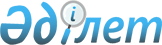 О внесении изменений в некоторые нормативные правовые акты Республики Казахстан по вопросам развития рынка ценных бумагПостановление Правления Агентства Республики Казахстан по регулированию и развитию финансового рынка от 12 сентября 2022 года № 65. Зарегистрировано в Министерстве юстиции Республики Казахстан 16 сентября 2022 года № 29625.
      Правление Агентства Республики Казахстан по регулированию и развитию финансового рынка ПОСТАНОВЛЯЕТ:
      1. Утвердить Перечень нормативных правовых актов Республики Казахстан по вопросам развития рынка ценных бумаг, в которые вносятся изменения, согласно приложению к настоящему постановлению.
      2. Департаменту рынка ценных бумаг в установленном законодательством Республики Казахстан порядке обеспечить:
      1) совместно с Юридическим департаментом государственную регистрацию настоящего постановления в Министерстве юстиции Республики Казахстан;
      2) размещение настоящего постановления на официальном интернет-ресурсе Агентства Республики Казахстан по регулированию и развитию финансового рынка после его официального опубликования;
      3) в течение десяти рабочих дней после государственной регистрации настоящего постановления представление в Юридический департамент сведений об исполнении мероприятия, предусмотренного подпунктом 2) настоящего пункта.
      3. Контроль за исполнением настоящего постановления возложить на курирующего заместителя Председателя Агентства Республики Казахстан по регулированию и развитию финансового рынка.
      4. Настоящее постановление вводится в действие по истечении десяти календарных дней после дня его первого официального опубликования.
      "СОГЛАСОВАНО"Бюро национальной статистикиАгентства по стратегическомупланированию и реформамРеспублики Казахстан Перечень нормативных правовых актов Республики Казахстан по вопросам развития рынка ценных бумаг, в которые вносятся изменения
      1. Внести в постановление Правления Агентства Республики Казахстан по регулированию и надзору финансового рынка и финансовых организаций от 30 сентября 2005 года № 360 "О требованиях к иностранным юридическим лицам для членства на фондовой бирже" (зарегистрировано в Реестре государственной регистрации нормативных правовых актов под № 3916) следующие изменения:
      заголовок изложить в следующей редакции:
      "О требованиях к иностранным юридическим лицам, а также участникам Международного финансового центра "Астана" для членства на фондовой бирже";
      пункт 1 изложить в следующей редакции:
      "1. Установить, что членами фондовой биржи могут быть:
      участники Международного финансового центра "Астана", имеющие соответствующие лицензии Комитета Международного финансового центра "Астана" по регулированию финансовых услуг на осуществление брокерских и (или) дилерских услуг;
      иностранные юридические лица, соответствующие одному из приведенных условий:
      1) являющиеся членами фондовых бирж, входящих в состав Всемирной федерации бирж (The World Federation of Exchanges);
      2) имеющие соответствующие лицензии уполномоченного органа страны резидентства на осуществление брокерской и (или) дилерской деятельности. Допуск указанных иностранных юридических лиц к торгам на фондовой бирже возможен только при наличии международных соглашений о сотрудничестве и обмене информацией между уполномоченными органами в области надзора за брокерской и (или) дилерской деятельностью;
      3) имеющие соответствующие лицензии уполномоченного органа страны резидентства на осуществление клиринговой деятельности, которым подписан Многосторонний меморандум о взаимопонимании по вопросам консультаций, сотрудничества и обмена информацией Международной организации комиссий по ценным бумагам.".
      2. Внести в постановление Правления Национального Банка Республики Казахстан от 27 июля 2012 года № 228 "Об установлении перечня финансовых инструментов, разрешенных к приобретению только за счет средств квалифицированных инвесторов" (зарегистрировано в Реестре государственной регистрации нормативных правовых актов под № 7853) следующие изменения:
      пункт 1 изложить в следующей редакции:
      "1. Установить следующий перечень финансовых инструментов, разрешенных к приобретению только за счет средств квалифицированных инвесторов, являющихся физическими лицами:
      1) ценные бумаги и (или) иные финансовые инструменты организаций - нерезидентов Республики Казахстан, выпущенные в соответствии с законодательством иностранного государства и не включенные в списки ценных бумаг, обращаемых на фондовой бирже, осуществляющей деятельность на территории Республики Казахстан либо иностранного государства;
      2) акции и (или) паи инвестиционных фондов рискового инвестирования;
      3) производные ценные бумаги и (или) иные производные финансовые инструменты, не обращающиеся на фондовых и (или) товарных биржах, осуществляющих деятельность на территории Республики Казахстан либо иностранного государства;
      4) облигации, подлежащие частному размещению;
      5) облигации без срока погашения;
      6) инвестиционные облигации.";
      пункт 2-1 изложить в следующей редакции:
      "2-1. Номинальный держатель и (или) центральный депозитарий не осуществляет зачисление ценных бумаг и (или) иных финансовых инструментов, разрешенных для приобретения только за счет средств квалифицированных инвесторов, являющихся физическими лицами, на лицевые счета держателей, не являющихся квалифицированными инвесторами, за исключением случаев, когда указанные в пункте 1 настоящего постановления ценные бумаги и (или) иные финансовые инструменты зачисляются на лицевые счета держателей в порядке наследования, а также при исполнении исполнительных листов, выдаваемых на основании судебных актов.";
      в приложении 1:
      подпункт 2) изложить в следующей редакции:
      "2) базовые активы, определенные пунктом 1 постановления Правления Агентства Республики Казахстан по регулированию и надзору финансового рынка и финансовых организаций от 16 июля 2007 года № 210 "Об установлении перечня и порядка приобретения базовых активов производных ценных бумаг и производных финансовых инструментов, с которыми банки второго уровня, филиалы банков-нерезидентов Республики Казахстан могут осуществлять брокерскую и (или) дилерскую деятельность на рынке ценных бумаг, случаев заключения сделок с государственными ценными бумагами и негосударственными ценными бумагами на вторичном рынке, производными финансовыми инструментами на неорганизованном рынке ценных бумаг, а также критериев, в соответствии с которыми банки второго уровня могут осуществлять брокерскую деятельность", зарегистрированного в Реестре государственной регистрации нормативных правовых актов № 4892.".
      3. Внести в постановление Правления Национального Банка Республики Казахстан от 27 марта 2017 года № 54 "Об утверждении Требований к эмитентам и их ценным бумагам, допускаемым (допущенным) к обращению на фондовой бирже, а также к отдельным категориям списка фондовой биржи и внесении изменений в некоторые нормативные правовые акты Республики Казахстан по вопросам регулирования рынка ценных бумаг" (зарегистрировано в Реестре государственной регистрации нормативных правовых актов под № 15175) следующие изменения:
      заголовок изложить в следующей редакции:
      "Об утверждении Требований к эмитентам и их ценным бумагам, допускаемым к обращению на фондовой бирже, а также к отдельным категориям официального списка фондовой биржи и внесении изменений в некоторые нормативные правовые акты Республики Казахстан по вопросам регулирования рынка ценных бумаг";
      пункт 1 изложить в следующей редакции:
      "1. Утвердить:
      1) Требования к эмитентам и их ценным бумагам, допускаемым к обращению на фондовой бирже, а также к отдельным категориям официального списка фондовой биржи согласно приложению 1 к настоящему постановлению;
      2) Перечень нормативных правовых актов Республики Казахстан по вопросам регулирования рынка ценных бумаг, в которые вносятся изменения, согласно приложению 2 к настоящему постановлению.";
      в Требованиях к эмитентам и их ценным бумагам, допускаемым (допущенным) к обращению на фондовой бирже, а также к отдельным категориям списка фондовой биржи, утвержденных указанным постановлением:
      заголовок изложить в следующей редакции:
      "Требования к эмитентам и их ценным бумагам, допускаемым к обращению на фондовой бирже, а также к отдельным категориям официального списка фондовой биржи";
      пункты 1 и 2 изложить в следующей редакции:
      "1. Настоящие Требования к эмитентам и их ценным бумагам, допускаемым к обращению на фондовой бирже, а также к отдельным категориям официального списка фондовой биржи (далее - Требования) разработаны в соответствии с Законом Республики Казахстан "О рынке ценных бумаг" (далее - Закон) и определяют требования к эмитентам и их ценным бумагам, допускаемым к обращению на фондовой бирже, а также к отдельным категориям списка фондовой биржи.
      2. Для целей Требований используются следующие понятия:
      1) сектор площадки - часть площадки официального списка фондовой биржи, в которую включены (в которой допущены к обращению) эмиссионные ценные бумаги, соответствующие Требованиям и (или) внутренним документам фондовой биржи;
      2) долговая ценная бумага - ценная бумага, удостоверяющая право ее владельца на получение от эмитента суммы основного долга на условиях выпуска данных ценных бумаг;
      3) облигации местных исполнительных органов - государственные ценные бумаги Республики Казахстан, выпущенные местными исполнительными органами области, города республиканского значения, столицы;
      4) исламские ценные бумаги - исламские арендные сертификаты, исламские сертификаты участия и иные ценные бумаги, признанные исламскими ценными бумагами в соответствии с законодательством Республики Казахстан;
      5) официальный список фондовой биржи - часть списка фондовой биржи, для включения в который и нахождения в котором ценные бумаги и эмитенты ценных бумаг соответствуют Требованиям;
      6) список фондовой биржи - составленный в соответствии с внутренними документами фондовой биржи список финансовых инструментов, разрешенных к обращению в торговой системе фондовой биржи;
      7) листинговая компания - юридическое лицо, ценные бумаги которого включены в официальный список фондовой биржи (допущены к обращению в официальном списке фондовой биржи);
      8) площадка официального списка - часть официального списка фондовой биржи, состоящая из секторов;
      9) инициатор допуска - эмитент, фондовая биржа либо член фондовой биржи, по инициативе которых ценные бумаги включаются (допускаются) в официальный список фондовой биржи;
      10) торговая площадка - часть программно-технического комплекса фондовой биржи, посредством которого заключаются сделки с отдельными видами финансовых инструментов, включенных в официальный список (допущенных к обращению на фондовой бирже);
      11) реструктуризация обязательств эмитента-комплекс административных, юридических, финансовых, организационно-технических и других мероприятий и процедур, реализуемых эмитентом на основании плана реструктуризации, утвержденного в порядке, установленном Законом Республики Казахстан "О банках и банковской деятельности в Республике Казахстан", либо плана реабилитации, утвержденного в порядке, установленном Законом Республики Казахстан "О реабилитации и банкротстве".";
      пункт 12 изложить в следующей редакции:
      "12. Для включения долговых ценных бумаг в сектор "долговые ценные бумаги" площадки "Основная" и их нахождения в нем, включая секьюритизированные и инфраструктурные облигации, данные долговые ценные бумаги и их эмитент соответствуют следующим требованиям:
      1) эмитент составляет финансовую отчетность в соответствии с МСФО или СФО США;
      2) аудит финансовой отчетности эмитента, составленной в соответствии с требованиями подпункта 1) настоящего пункта, производится одной из аудиторских организаций, входящих в перечень признаваемых фондовой биржей аудиторских организаций;
      3) инициатор допуска представляет финансовую отчетность эмитента, подтвержденную аудиторским отчетом, или отчет аудитора по обзору промежуточной финансовой информации (полного комплекта промежуточной финансовой отчетности эмитента) за периоды, установленные внутренними документами фондовой биржи;
      4) в отношении резидентов Республики Казахстан - наличие кодекса корпоративного управления, утвержденного общим собранием акционеров (участников) эмитента, за исключением случаев, уставленных пунктом 5 статьи 89 Закона.
      В отношении нерезидентов Республики Казахстан - наличие кодекса корпоративного управления или иного аналогичного по своему содержанию документа, утвержденного в порядке, предусмотренном законодательством страны-регистрации эмитента в качестве юридического лица, в том случае, если его наличие предусмотрено законодательством страны - регистрации эмитента в качестве юридического лица;
      5) в учредительных документах эмитента и (или) условиях выпуска ценных бумаг не содержится норм, которые ущемляют или ограничивают права собственников ценных бумаг на их отчуждение (передачу);
      6) иным требованиям, предъявляемым к эмитентам, чьи долговые ценные бумаги предполагаются к включению или включены в данный сектор, а также к таким долговым ценным бумагам, которые устанавливаются внутренними документами фондовой биржи.";
      пункт 18 изложить в следующей редакции:
      "18. При возникновении основания для перевода ценных бумаг эмитента в категорию "буферная категория" сектора "долговые ценные бумаги" соответствующей площадки официального списка фондовой биржи, предусмотренного в подпункте 1) пункта 16 Требований, эмитент (инициатор допуска) уведомляет фондовую биржу о неисполнении обязательств по долговым ценным бумагам, установленных условиями выпуска ценных бумаг, не позднее чем за 3 (три) рабочих дня до установленной условиями выпуска ценных бумаг даты исполнения обязательств.";
      пункт 38 изложить в следующей редакции:
      "38. Для включения ценных бумаг эмитентов в официальный список фондовой биржи и их нахождения в нем по упрощенной процедуре данные ценные бумаги и их эмитент соответствуют следующим требованиям:
      1) данные ценные бумаги включены в официальный список одной из фондовых бирж, входящих в перечень бирж, признаваемых фондовой биржей, либо если ценными бумагами являются депозитарные расписки, то данные депозитарные расписки или акции, которые являются их базовым активом, предварительно включаются в официальный список одной из фондовых бирж, входящих в перечень бирж, признаваемых фондовой биржей;
      2) раскрытие информации об эмитентах данных ценных бумаг осуществляется в соответствии с законодательством страны - регистрации данных фондовых бирж в качестве юридического лица и внутренними документами данных фондовых бирж.
      Если в официальный список фондовой биржи по упрощенной процедуре включаются депозитарные расписки, требование абзаца первого настоящего подпункта применяется к эмитенту акций, которые являются базовым активом данных депозитарных расписок, а не к эмитенту депозитарных расписок;
      3) в учредительных документах эмитента и (или) условиях выпуска ценных бумаг, в том числе депозитарных расписок, не содержится норм, которые ущемляют или ограничивают права собственников ценных бумаг на их отчуждение (передачу).
      Требование настоящего подпункта не применяется к ценным бумагам эмитентов - нерезидентов, выпущенных в соответствии с законодательством иностранного государства.".
					© 2012. РГП на ПХВ «Институт законодательства и правовой информации Республики Казахстан» Министерства юстиции Республики Казахстан
				
      Председатель АгентстваРеспублики Казахстанпо регулированиюи развитию финансового рынка 

М. Абылкасымова
Приложение к постановлению
Правления Агентства
Республики Казахстан
по регулированию и развитию
финансового рынка
от 12 сентября 2022 года № 65